 « Артикуляционная гимнастика и её значение»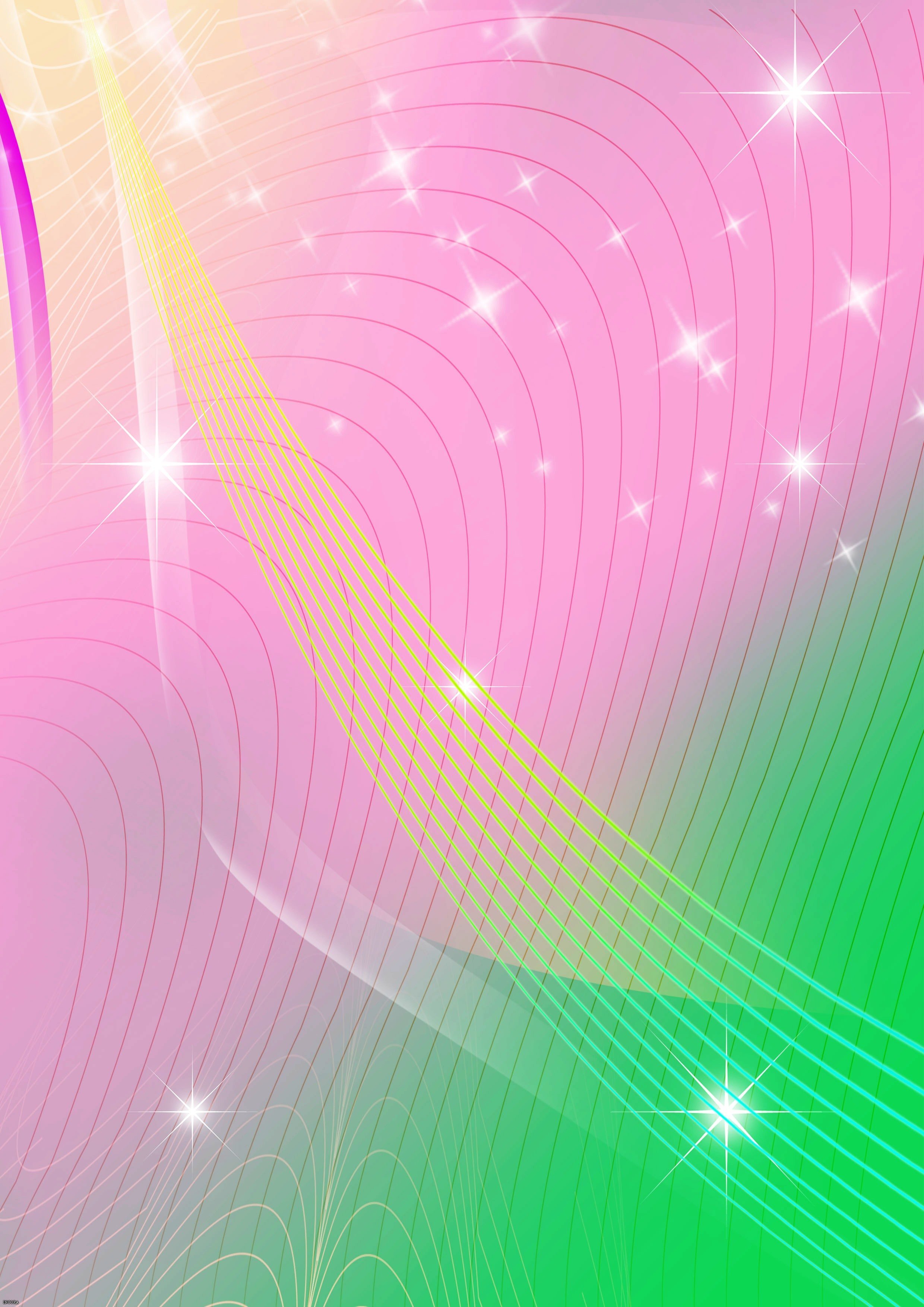 Для чего мы тренируем мышцы? Чтобы они стали ловкими, сильными, подвижными. А вот зачем тренировать язык? Язык – главная мышца органов речи. И для него, как и для всякой мышцы, гимнастика просто необходима. Ведь язык должен быть хорошо развит, чтобы выполнять тонкие целенаправленные движения. Недостатки произношения отягощают эмоционально-психическое состояние ребенка, мешают ему общаться со сверстниками. Чтобы эта проблема не возникала у ребенка в дальнейшем, стоит начинать заниматься артикуляционной гимнастикой как можно раньше. Детям 2-4 лет артикуляционная гимнастика поможет быстрее поставить правильное произношение. Дети 5-6 лет и старше смогут при помощи артикуляционной гимнастики во многом преодолеть уже сложившиеся нарушения звукопроизношения.Рекомендации к проведению упражнений:Сначала упражнения надо выполнять медленно, перед зеркалом, так как ребёнку необходим зрительный контроль. После того как ребенок немного освоится, зеркало можно убрать.Затем темп упражнений можно увеличить и выполнять их под счёт. Но при этом следите за тем, чтобы упражнения выполнялись точно и плавно, иначе занятия не имеют смысла.Количество повторов каждого упражнения – от 2 до 10-15 раз. Главное, чтобы упражнение выполнялось правильно.Лучше заниматься 2 раза в день (утром и вечером) в течение 5-7 минут, в зависимости от возраста и усидчивости ребёнка.Не огорчайтесь, если некоторые упражнения не будут получаться с первого раза даже у вас. Попробуйте повторить их вместе с ребенком. Будьте терпеливы и спокойны.Можно использовать механическую помощь, если у ребенка не получается какое-либо движение. Н-р: ручкой чайной ложки, шпателем или чистым пальцем помогите ребенку поднять язык вверх.Со временем к детям требования повышаются: движения должны быть всё более чёткими и плавными, без подёргиваний.Далее дети выполняют упражнения в быстром темпе и учатся удерживать положение языка некоторое время без изменений.Детям нравится, когда выполнение каждого артикуляционного упражнения сопровождается показом соответствующей картинки. Набор наглядности для артикуляционной гимнастики можно приобрести в книжном магазине или изготовить самостоятельно.Правильное произношение звуков наряду с богатым словарным запасом и грамматически верной, хорошо развитой, связной речью является одним из основных показателей готовности ребёнка к школьному обучению.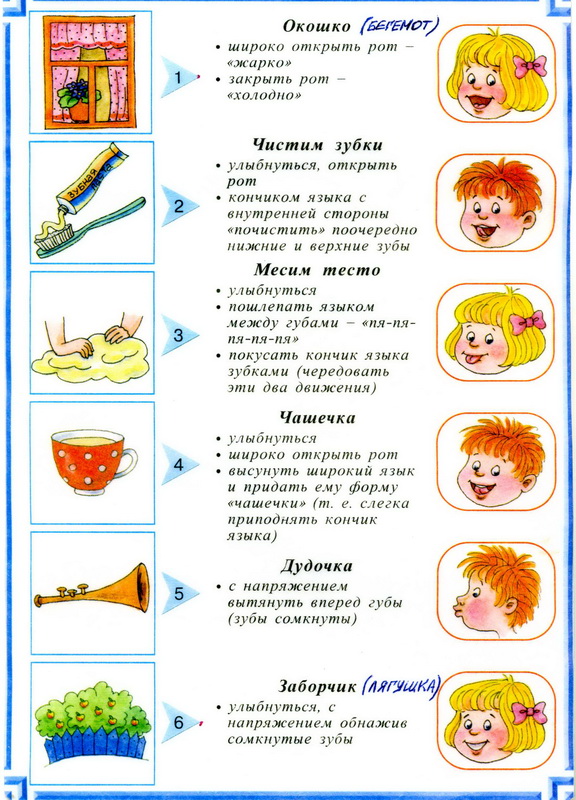 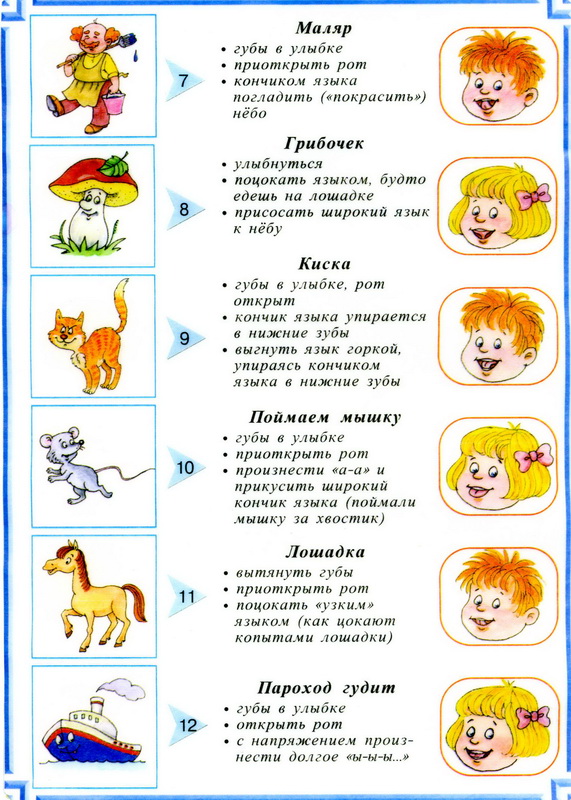 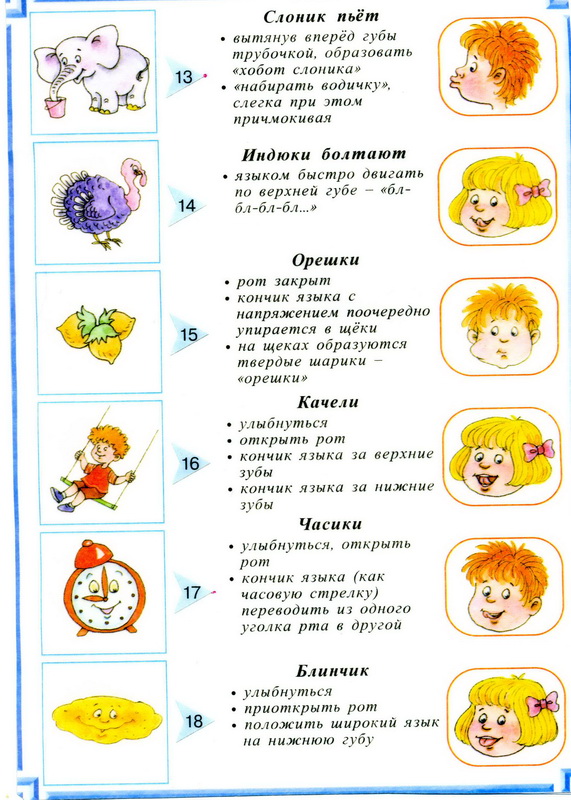 